  MADONAS NOVADA PAŠVALDĪBA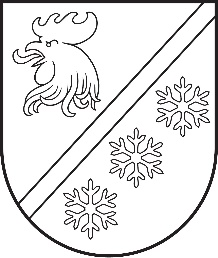 Reģ. Nr. 90000054572Saieta laukums 1, Madona, Madonas novads, LV-4801 t. 64860090, e-pasts: pasts@madona.lv ___________________________________________________________________________MADONAS NOVADA PAŠVALDĪBAS DOMESLĒMUMSMadonā2023. gada 30. novembrī						        	     		      Nr. 762									    (protokols Nr. 22, 39. p.)Par bezcerīgo debitoru parādu izslēgšanu no grāmatvedības uzskaitesPamatojoties uz Civillikuma 1895. pantu kas paredz, “Visas saistību tiesības, kuras nav noteikti izņemtas no noilguma ietekmes un kuru izlietošanai nav likumā noteikti īsāki termiņi, izbeidzas, ja tiesīgā persona tās neizlieto desmit gadu laikā” un saskaņā ar 2018. gada 13. februāra Ministru kabineta noteikumiem Nr. 87 “Grāmatvedības uzskaites kārtība budžeta iestādēs” minēto noteikumu 187. punkts nosaka, ka ”Prasības, kuru piedziņa saskaņā ar tiesību aktiem ir neiespējama, jo parādnieks ir likvidēts vai miris, vai ir iestājies parāda piedziņas noilgums, kā arī citos tiesību aktos noteiktajos gadījumos, izslēdz no uzskaites un atzīst pārējos izdevumus.” Pēc stāvokļa uz 01.11.2023. Madonas novada pašvaldības Finanšu nodaļa ir izvērtējusi bezcerīgos debitorus un grāmatvedības uzskaitē bezcerīgo debitoru parāda summa sastāda 16 831,10 EUR apmēru un pārmaksu summa 234,39 EUR pēc klāt pievienotā saraksta.Noklausījusies sniegto informāciju, pamatojoties uz Civillikumu un Ministru kabineta noteikumiem, ņemot vērā 22.11.2023. Finanšu un attīstības komitejas atzinumu, atklāti balsojot: PAR – 17 (Aigars Šķēls, Aivis Masaļskis, Andris Dombrovskis, Andris Sakne, Artūrs Čačka, Artūrs Grandāns, Arvīds Greidiņš, Gunārs Ikaunieks, Guntis Klikučs, Iveta Peilāne, Kaspars Udrass, Māris Olte, Rūdolfs Preiss, Sandra Maksimova, Valda Kļaviņa, Vita Robalte, Zigfrīds Gora), PRET – NAV, ATTURAS – NAV, Madonas novada pašvaldības dome NOLEMJ:Izslēgt Finanšu nodaļas apstrādātos bezcerīgo debitoru parādus 16 831,10 EUR apmērā un pārmaksas 234,39 EUR apmērā no Madonas novada pašvaldības grāmatvedības uzskaites.Lēmuma izpildes kontroli nodrošināt Madonas novada pašvaldības Finanšu nodaļai. Domes priekšsēdētāja vietnieks				            Z. Gora	Ankrava 29374376ŠIS DOKUMENTS IR ELEKTRONISKI PARAKSTĪTS AR DROŠU ELEKTRONISKO PARAKSTU UN SATUR LAIKA ZĪMOGU